新橋連合自治会・新橋地区社会福祉協議会　　　　　　　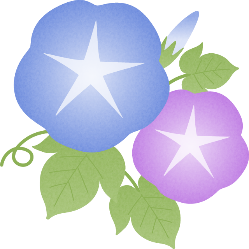 　　　　　　　　　　　　　　７月の行事予定＜新橋連合自治会関係＞＜新橋地区社協関係≫行　事　名予　　定夏祭り8/7の夏祭りは中止になりました行　事　名予　　定しんばしカフェサロン７、８月はお休み、9月より再開予定気軽にサロン７、８月はお休み、9月より再開予定サロン寺子屋パソコン７/７、14、28　9:00～12:00場所；連合自治会館２Fコミュニティーしんばし食堂７/16（金）15:00～17:00　食料配布100円子供達には無料お菓子があります。連合自治会館何かお困りのある方ご相談にのります。お電話ください。Tel070-3823-2789刃物研ぎサービス７/21（水）10:00～12:00　雨天の場合中止場所；連合自治会館前カレーを食べる会　　7月はお休みです新橋自習クラブ７/3、10、17、24、30　15:30～17:30、無料場所；新橋ケアプラザ7/25　課外授業；湘南台プラネタリウム見学　　　参加費250円、募集6名、14:30ケアプラザ集合　　　申し込みは7/10より電話にて　新橋ケアプラザ045-813-3877新橋自然観察クラブ7/4新橋の昔を語ろう（連合会館）10:00～8/1阿久和川の水質と生き物調査（連合会館付近）新橋ホームふれあい麻雀７/７、22　12:50～15:00　場所；新橋ケアプラザ一人暮らし食事会当分の間予定なし助けあいぬくもり隊いつでも受付。困りごとご相談下さいTel 070-3823-2789竹炭をつくる会10月まで活動お休み